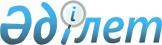 О признании утратившим силу Указа Президента Республики Казахстан, имеющего силу Закона, "О земле"Закон Республики Казахстан от 24 января 2001 года N 153
     Признать утратившим силу Указ Президента Республики Казахстан, 
имеющий силу Закона, от 22 декабря 1995 г. N 2717  
 U952717_ 
  "О земле" 
(Ведомости Верховного Совета Республики Казахстан, 1995 г., N 24, ст. 159; 
Ведомости Парламента Республики Казахстан, 1997 г., N 12, ст. 189; 
N 13-14, ст. 209; 1998 г., N 14, ст. 201; N 17-18, ст. 225; 1999 г., N 11, 
ст. 357).

     Президент 
     Республики Казахстан

(Специалисты: Умбетова А.М.,
              Цай Л.Г.)     
      
      


					© 2012. РГП на ПХВ «Институт законодательства и правовой информации Республики Казахстан» Министерства юстиции Республики Казахстан
				